Melbourne Water 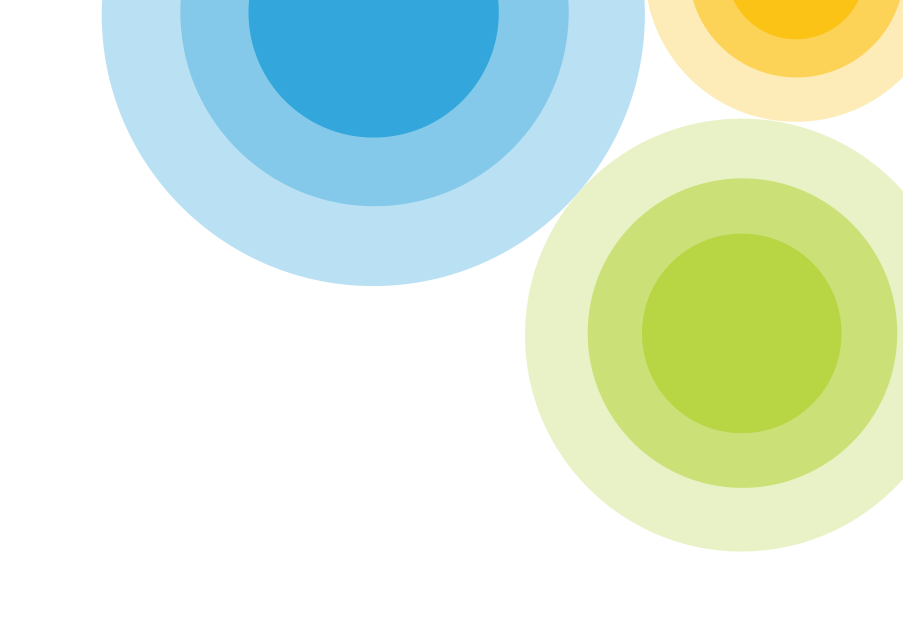 Consultancy Expenditure 2021-22Detailed information on Consultancies: 2021-22ConsultantPurpose of consultancyStart DateEnd Date$000 
Total approved project fee (excl. GST)$000
 Expenditure 2019-20
(excl. GST)$000
 Future expenditure (excl. GST) PITCHER PARTNERSAssist in the development of the most appropriate commercial/contracting model, preparation of the financial model to assist with commercial evaluation of tender proposals and the preparation of commercial returnable schedules.1/09/202020/01/2022283172NilNATION PARTNERS PTY LTDCommunications and engagement advisors to assist with the delivery of large scale infrastructure projects in major program delivery group. 30/04/202130/06/2022117117NilGHD PTY LTDTo collaborate existing work and knowledge and highlight issues and areas in relation to using recycled water for potable reuse.18/06/202111/02/20227373NilBLACKBOOKProvision of the initial design and discovery work on the asset services triage process and the data collection and analysis of the water billing data process.1/03/202230/06/20226868NilSTREAMOLOGY PTY LTDProvision of services related to asset management of waterways for protection of the physical form and habitat, including site assessment and provision of technical advice to the regional services team.1/07/20211/06/202320064136GLOSSOP TOWN PLANNING PTY LTDProvision of advice on how to collect certain development charges through the planning scheme or via permit conditions. The advice is to focus on which planning options that are the most practical and pragmatic to implement cost recovery options for Melbourne Water’s Urban Renewal Cost Recovery Scheme.30/09/202130/11/20213434NilATURA PTY LTDProvision of advice on updated recycled water guidelines at Eastern Treatment Plant (ETP), ongoing monitoring program and recommendations on additional sampling, how to control and manage ongoing risks to recycled water customers and to assist with future application to the EPA.1/10/202130/09/2022772650VERTERRA ECOLOGICAL ENGINEERING PTY LTDTo provide advice and services for a carbon forest on Melbourne Water land which responds to local site conditions and biodiversity opportunities, balancing and optimising both carbon sequestration and ecological outcomes1/03/202223/06/20222626NilGIRAFFE MEDIA MANAGEMENT PTY LTDProvide communications advisory services in relation to the development and monitoring of 'YourSay' (Melbourne Water's innovative digital engagement platform).3/11/202131/01/20222424NilWORK FUTURESProvision of advice on approach, assistance with scenario construction and help in draft parts of the final product for the 2032 Scenarios Report1/09/20211/01/20222323NilIDM ENGINEERING SERVICES PTY LTDProvide site knowledge support on gas plants, forecasting matters and constraints on high voltage network to Melbourne Water's operations team.1/08/20211/01/2023452223INTEGRITY GROUP OF COMPANIES INTERNATIONAL PTY LTDReview of the board of Melbourne Water and the provision of practical recommendations on improving processes and decision making4/06/202127/08/20212121NilGIRAFFE MEDIA MANAGEMENT PTY LTDProvide communications advisory services in relation to service capability report, sustainable water strategy (SWS), greater Melbourne urban water system strategy (GMUWSS) and operating environment scan.31/05/202124/12/20211919NilCOMACON PTY LTDCommunication & engagement advisor to assist with the delivery of projects within Major Program Delivery group. 1/03/20211/09/20216519NilPITCHER PARTNERSTo provide an assessment of the accounting and taxation outcomes of the integration of Port Philip & Westernport Catchment Management Authority (PPWCMA)30/11/202131/03/20221818NilDWSBuilding the automations for importing the bank statements, allocating Bpay payments to invoices, further enhancements to the goods receipting automation to allow receipting of invoices with multiple dissections, and analysis of etag data for fringe benefit tax purposes.1/03/20211/07/20212818NilBMT COMMERCIAL AUSTRALIA PTY LTDProvision of expert advice on a large long-term project to develop a plan for managing coastal erosion and sea level rise at Western Treatment Plant9/09/20211/09/202214122JACOBS GROUP (AUSTRALIA) PTY LTDTo scope actions that Melbourne Water would be leading from the climate change focus area of the new regional flood strategy.1/12/202017/08/20212211Nil